THE COUNCILCity of New OrleansJASON ROGERS WILLIAMS						          HELENA MORENOCouncilmember-At-Large						                   Councilmember -At-LargeJOSEPH I. GIARRUSSO III             JAY H. BANKS                 KRISTIN GISLESON PALMER          JARED C.  BROSSETT	           CYNDI NGUYENCouncilmember District A	Councilmember District B          Councilmember District C              Councilmember District D       Councilmember District EAGENDARegular Meeting of the City Councilto be held via video conference on Thursday, June 18, 2020 at 10:00 A.M.ROLL CALLLORA W. JOHNSONCLERK OF COUNCILPUBLIC E-COMMENT FORMS, RULES AND INFORMATION FOR THIS VIDEO CONFERENCE MEETING ARE AVAILABLE AT https://council.nola.gov/home/SPECIAL ORDERS OF BUSINESSAll Special Orders are Temporarily Postponed due to the COVID-19 Pandemic.CONSENT AGENDACOMMUNICATION – FROM THERESA R. BECHER, COUNCIL RESEARCH OFFICER, NEW ORLEANS CITY COUNCILBrief:Submitting the recommended agenda items for deferrals and withdrawals for the June 18, 2020 Regular Council meeting due to the COVID-19 pandemic.Annotation:ELECTRONICALLY SUBMITTED.MAY BE RECEIVED.COMMUNICATION – FROM ERIN SPEARS – CHIEF OF STAFF & COUNSEL, COUNCIL UTILITIES REGULATORY OFFICEBrief:Submitting the transmittal document for the reports to be received by the Council of the City of New Orleans.Reports: Annual Update to the Midcontinent Independent System Operator Cost Recovery Rider, submitted by Entergy New Orleans, LLCApplication of Entergy New Orleans, LLC for Approval of the Financing Plan to Issue New First Mortgage Bonds, Other Debt Securities, and New Preferred SecuritiesLetter regarding the City Council Cares Program, submitted by Energy Future New OrleansAnnotation:ELECTRONICALLY SUBMITTED.MAY BE RECEIVED.COMMUNICATION – FROM JUSTIN B. SCHMIDT, BREAZEALE, SACHSE & WILSON, L.L.P., ATTORNEYS AT LAW Brief:Requesting to appeal the Historic District Landmarks Commission’s decision of “Conceptual Approval” of the proposed plans for property located at 519 First Street.Annotation:(Suggested Public Hearing Date Currently Unknown).DEADLINES ARE CURRENTLY SUSPENDED PURSUANT TO EMERGENCY DECLARATION.ELECTRONICALLY SUBMITTED.MAY BE RECEIVED.COMMUNICATION – FROM JAMES THOMAS, OWNER Brief:Requesting to appeal the Historic District Landmarks Commission’s decision of “denial” of the full demolition proposed for property located at 727 S. Salcedo Street.Annotation:(Suggested Public Hearing Date Currently Unknown).DEADLINES ARE CURRENTLY SUSPENDED PURSUANT TO EMERGENCY DECLARATION.ELECTRONICALLY SUBMITTED.MAY BE RECEIVED.REPORT – OF THE EXECUTIVE DIRECTOR OF THE NEW ORLEANS HISTORIC DISTRICT LANDMARKS COMMISSION|CENTRAL BUSINESS DISTRICT HISTORIC DISTRICT LANDMARKS COMMISSIONBrief:Submitting a report detailing an appeal of the New Orleans Historic District Landmarks Commission’s failure to take action regarding an application for retention of demolition of the property located at 4716 Burgundy Street.Annotation:ELECTRONICALLY SUBMITTED.MAY BE RECEIVED.REPORT – OF THE EXECUTIVE DIRECTOR OF THE CITY PLANNING COMMISSIONBrief:Transmitting Zoning Docket Numbers 40/20 – Cm. Gisleson Palmer, 49/20 – Cm. Banks, 50/20 – Cm. Giarrusso, 51/20 – Cm. Nguyen, 52/20 – Cms. Banks and Gisleson Palmer, 53/20 – Cm. Banks, 54/20 – Cm. Brossett, Cn. Deadline 8/17/20.Annotation:ELECTRONICALLY SUBMITTED.(Suggested Public Hearing Date Currently Unknown).DEADLINES ARE CURRENTLY SUSPENDED PURSUANT TO EMERGENCY DECLARATION.MAY BE RECEIVED.CAL. NO. 32,928 - BY:  COUNCILMEMBERS BROSSETT, GIARRUSSO, MORENO, NGUYEN AND GISLESON PALMER (BY REQUEST)Brief:An Ordinance to amend Ordinance No. 28,246 M.C.S., as amended, entitled “An Ordinance providing an Operating Budget of Revenues for the City of New Orleans for the Year 2020” to appropriate funds to the Office of Homeland Security towards increasing the disaster resilience of the local seafood industry; and otherwise to provide with respect thereto.Annotation:(Fiscal Note received).(Council Rule 34.  Postponement: 7/3/20).DEADLINES ARE CURRENTLY SUSPENDED PURSUANT TO EMERGENCY DECLARATION.(Referred to the Budget Committee).(Budget Committee recommended approval).CAL. NO. 32,929 - BY:  COUNCILMEMBERS BROSSETT, GIARRUSSO, MORENO, NGUYEN AND GISLESON PALMER (BY REQUEST)Brief:An Ordinance to amend Ordinance No. 28,247 M.C.S., as amended, entitled “An Ordinance providing an Operating Budget of Expenditures for the City of New Orleans for the Year 2020” to appropriate funds to the Office of Homeland Security towards increasing the disaster resilience of the local seafood industry; and otherwise to provide with respect thereto.Annotation:(Fiscal Note received).(Council Rule 34.  Postponement: 7/3/20).DEADLINES ARE CURRENTLY SUSPENDED PURSUANT TO EMERGENCY DECLARATION.(Referred to the Budget Committee).(Budget Committee recommended approval).CAL. NO. 32,952 - BY:   COUNCILMEMBERS BROSSETT, GIARRUSSO,MORENO, NGUYEN AND GISLESON PALMER (BY REQUEST)Brief:An Ordinance to amend Ordinance No. 28,246 M.C.S., as amended, entitled “An Ordinance providing an Operating Budget of Revenues for the City of New Orleans for the Year 2020” to appropriate funds to the Department of Property Management in the Gallier Hall Maintenance Fund towards the upkeep, care, and improvement of Gallier Hall; and otherwise to provide with respect thereto.Annotation:(Fiscal Note received).(Council Rule 34.  Postponement: 9/4/20).DEADLINES ARE CURRENTLY SUSPENDED PURSUANT TO EMERGENCY DECLARATION.(Referred to the Budget Committee).(Budget Committee recommended approval).CAL. NO. 32,953 - BY:   COUNCILMEMBERS BROSSETT, GIARRUSSO, MORENO, NGUYEN AND GISLESON PALMER (BY REQUEST)Brief:An Ordinance to amend Ordinance No. 28,247 M.C.S., as amended, entitled “An Ordinance providing an Operating Budget of Expenditures for the City of New Orleans for the Year 2020” to appropriate funds to the Department of Property Management in the Gallier Hall Maintenance Fund towards the upkeep, care, and improvement of Gallier Hall; and otherwise to provide with respect thereto.Annotation:(Fiscal Note received).(Council Rule 34.  Postponement: 9/4/20).DEADLINES ARE CURRENTLY SUSPENDED PURSUANT TO EMERGENCY DECLARATION.(Referred to the Budget Committee).(Budget Committee recommended approval).CAL. NO. 32,957 - BY:   COUNCILMEMBER BROSSETT (BY REQUEST)Brief:An Ordinance to amend and re-ordain Ordinance No. 28,245 M.C.S., entitled “An Ordinance Providing a Capital Budget for the Year 2020”, to effect the following change to the 2020 Capital Budget: to appropriate funds to the Department of Public Works; and otherwise to provide with respect thereto.Annotation:(Fiscal Note received).ELECTRONICALLY SUBMITTED.(Council Rule 34.  Postponement: 9/4/20).DEADLINES ARE CURRENTLY SUSPENDED PURSUANT TO EMERGENCY DECLARATION.(Referred to the Budget Committee).(Budget Committee recommended approval).CAL. NO. 32,958 - BY:   COUNCILMEMBER BROSSETT (BY REQUEST)Brief:An Ordinance to amend Ordinance No. 28,246 M.C.S., as amended entitled "An Ordinance Providing an Operating Budget of Revenues for the City of New Orleans for the Year 2020" to appropriate state grant funds from Intergovernmental Transfers to the Department of Police for the Victim Assistance and Advocates in the District grant programs; and otherwise to provide with respect thereto.Annotation:(Fiscal Note received).(Council Rule 34.  Postponement: 9/4/20).DEADLINES ARE CURRENTLY SUSPENDED PURSUANT TO EMERGENCY DECLARATION.(Referred to the Budget Committee).(Budget Committee recommended approval).CAL. NO. 32,959 - BY:   COUNCILMEMBER BROSSETT (BY REQUEST)Brief:An Ordinance to amend Ordinance No. 28,247 M.C.S., as amended, entitled "An Ordinance Providing an Operating Budget of Expenditures for the City of New Orleans for the Year 2020" to appropriate state grant funds from Intergovernmental Transfers to the Department of Police for the Victim Assistance and Advocates in the District grant programs; and otherwise to provide with respect thereto.Annotation:(Fiscal Note received).(Council Rule 34.  Postponement: 9/4/20).DEADLINES ARE CURRENTLY SUSPENDED PURSUANT TO EMERGENCY DECLARATION.(Referred to the Budget Committee).(Budget Committee recommended approval).MOTION – NO. M-20-172 – BY:  COUNCILMEMBER NGUYENBrief:Granting the “approval” of the Neighborhood Conservation District Advisory Committee’s request for a demolition permit for the property at the following location:6026-28 N. Villere St.Annotation:ELECTRONICALLY SUBMITTED.(Council Rule 34. Postponement Deadline 10/16/20).DEADLINES ARE CURRENTLY SUSPENDED PURSUANT TO EMERGENCY DECLARATION.MOTION TO ADOPT CONSENT AGENDA AND REFER OTHER MATTERS TO THE PROPER AGENCY.YEAS:	NAYS:	ABSENT:	AND THE CONSENT AGENDA WAS ADOPTED.REGULAR AGENDALEGISLATIVE GROUPING1a.  HDLC APPEAL – OF WILLIAM E. WOLF, YAZOO RESTORATIONS, LLCBrief:Requesting to appeal the Historic District Landmarks Commission’s decision of “no action” for the structural removal of more than 50% of the roof structure for the property located at 1837 State Street.Annotation:REPORT RECEIVED AT THE MEETING OF 6/4/20). (Cm. Giarrusso).1b.	MOTION - NO. M-20-177 – BY:  COUNCILMEMBER GIARRUSSOBrief:  A motion granting the demolition request of more than 50% of the roof structure.  Annotation:ELECTRONICALLY SUBMITTED.LEGISLATIVE GROUPING2a.	ZONING DOCKET NO. 24/20 – CITY COUNCIL MOTION NO. M-19-365Brief:Requesting a conditional use to permit a veterans wellness facility in an S-RM1 Suburban Multi-Family Residential District, on Square 3, Section C, Mirabeau Gardens, Lots 30, 29, 28, 27, 26, 25, 24, 23, 22, and 21-A, in the Third Municipal District, bounded by Mirabeau Avenue, Warrington Drive, Wilton Drive, Windsor Drive, and Haik Drive (Municipal Addresses: are 1801-1839 Mirabeau Avenue).  The recommendation of the City Planning Commission being “FOR APPROVAL”, subject to twelve (12) proviso.Annotation:ELECTRONICALLY RECEIVED AT THE MEETING OF 5/7/20). (Cm. Brossett).2b.	MOTION - NO. M-20-174 – BY: COUNCILMEMBERS MORENO AND BROSSETTBrief:  A motion approving the favorable recommendation of the City Planning Commission and granting the Zoning Change request as provided in ZD No. 2/20, subject to twelve (12) provisos as provided in the City Planning report, with the addition of nine (9) provisos, for a total of twenty-one (21) provisos.  Annotation:ELECTRONICALLY SUBMITTED.LEGISLATIVE GROUPING3a.  ZONING DOCKET 29/20 - KCT MAGAZINE ST, LLC Brief:Requesting a conditional use to permit an curb cut along Julia Street in a CBD-6 Urban Core Neighborhood Mixed-Use District, adjacent to Square 134, Lot 1-A, in the First Municipal District, bounded by Julia Street, Magazine Street, Constance Street, and Saint Joseph Street (Municipal Address: 454 Julia Street).  The recommendation of the City Planning Commission being “FOR DENIAL”.Annotation:ELECTRONICALLY RECEIVED AT THE MEETING OF 5/7/20). (Cm. Banks).3b.	MOTION - NO. M-20-179 – BY:  COUNCILMEMBER BANKSBrief:  A motion overruling City Planning Commission, and approving the conditional use to permit an curb cut along Julia Street in a CBD-6 Urban Core Neighborhood Mixed-Use District, adjacent to Square 134, Lot 1-A, in the First Municipal District, bounded by Julia Street, Magazine Street, Constance Street, and Saint Joseph Street (Municipal Address: 454 Julia Street), subject to four waivers and four provisos as follows:  WAIVERS:1. The applicant shall be granted a waiver to Article 22, Section 22.8.D.3, which requires that two-way traffic aisles be a minimum of 24’ in width, to allow for a two-way traffic aisle 17’-3 ½” in width.2. The applicant shall be granted a waiver to Article 22, Section 22.8.D.5, which requires that a sight-distance triangle be provided for each driveway access point for a parking structure, to allow for no sight-distance triangles.3. The applicant shall be granted a waiver to Article 17, Section 17.6.D.8, which prohibits parking access along multi-modal corridors, to allow for parking access.4. The applicant shall be granted a waiver to Article 17, Section 17.6.D.9, which prohibits garage entrances, driveways, or loading bays along a pedestrian street, to allow for a garage entrance.PROVISOS:1. The developer shall obtain all required approvals from the Central Business District Historic District Landmarks Commission. The plans submitted to the City Planning Commission for final approval shall match those approved by the Central Business District Historic District Landmarks Commission. When submitting plans to the City Planning Commission for final approval, the developer shall provide documentation of all required approvals by the Central Business District Historic District Landmarks Commission.2. The developer shall secure the approval of the Department of Public Works for any improvements to the adjacent public right-of-way, including sidewalks, curbing, and curb cuts, and any other modifications to the surrounding public rights-of-way. When submitting plans to the City Planning Commission for final approval, the developer shall provide documentation of all required approvals by the Department of Public Works.3. The Department of Safety and Permits shall issue no building permits or licenses for this project until final development plans are approved by the City Planning Commission and recorded with the Office of Conveyances. Failure to complete the conditional use process by properly recording plans within one year or failure to request an administrative extension as provided for in Article 4, Section 4.3.H.2 of the Comprehensive Zoning Ordinance will void the conditional use.4. No commercial short-term rentals shall be permitted at the propertyAnnotation:ELECTRONICALLY SUBMITTED.LEGISLATIVE GROUPING4a.  ZONING DOCKET 35/20 – MELP AND MAG, LLC Brief:Requesting a conditional use to permit a development containing commercial units between 5,000 and 10,000 square feet in floor area in an HU-MU Historic Urban Neighborhood Mixed-Use District and CPC Character Preservation Corridor Design Overlay District, on Square 154, Lots 1, 2, 15 or half of Lot 2, D or 14, 5, and 1 and 2 or 18 and 19, in the First Municipal District, bounded by Magazine Street, Melpomene Street, Camp Street, and Thalia Street (Municipal Addresses: 1323-1339 Magazine Street and 1119 Melpomene Street).  The recommendation of the City Planning Commission being “FOR APPROVAL”, subject to twelve (12) provisos.Annotation:ELECTRONICALLY RECEIVED AT THE MEETING OF 5/21/20).(Cm. Banks).4b.  MOTION - NO. M-20-180 – BY:  COUNCILMEMBER BANKSBrief:  A motion approving a conditional use to permit a development containing commercial units between 5,000 and 10,000 square feet in floor area in an HU-MU Historic Urban Neighborhood Mixed-Use District and CPC Character Preservation Corridor Design Overlay District, on Square 154, Lots 1, 2, 15 or half of Lot 2, D or 14, 5, and 1 and 2 or 18 and 19, in the First Municipal District, bounded by Magazine Street, Melpomene Street, Camp Street, and Thalia Street (Municipal Addresses: 1323-1339 Magazine Street and 1119 Melpomene Street), subject to twelve (12) provisos as provided in the City Planning Report, with an amendment to Proviso No. 11 and the addition of one waiver as follows:WAIVER:1. The applicant shall be granted a waiver to Article 22, Section 22.4.B of the Comprehensive Zoning Code, which limits the maximum allowable number of vehicular parking spaces to 150% of the required minimum, to allow a total of fifty-three (53) vehicular parking spaces.PROVISO:* * *11. The plans submitted to the City Planning Commission for final approval shall indicate the presence of a minimum of twenty-one (21) vehicle parking spaces, as set forth in Article 22, Section 22.4.A (Table 22-1) of the Comprehensive Zoning Ordinance. The design of vehicle parking spaces shall comply with the requirements as set forth in Article 22, Section 22.8 of the Comprehensive Zoning Ordinance.* * *Annotation:ELECTRONICALLY SUBMITTED.LEGISLATIVE GROUPING 5a.  ZONING DOCKET 36/20 - CITY COUNCIL MOTION M-20-23 Brief:Requesting a conditional use to permit a residential care facility in an S-B2 Suburban Pedestrian-Oriented Corridor Business District, an ENORC Eastern New Orleans Renaissance Corridor Use Restriction Overlay District, and a CT Corridor Transformation Design Overlay District, on Division of Groves 1 and 2, Section 12, Lots 1 through 5, in the Third Municipal District, bounded by Hayne Boulevard, Lamb Road, Kuebel Drive, and West Laverne Street (Municipal Addresses:  6400-6464 Hayne Boulevard). The recommendation of the City Planning Commission being “FOR APPROVAL”, subject to eleven (11) provisos.Annotation:ELECTRONICALLY RECEIVED AT THE MEETING OF 5/21/20).(Cm. Nguyen).5b.	MOTION - NO. M-20-176 – BY:  COUNCILMEMBER NGUYENBrief:  A motion approving the favorable recommendation of the City Planning Commission and granting the conditional use request as provided in ZD No. 36/20, subject to eleven (11) provisos as provided in the City Planning report.  Annotation:ELECTRONICALLY SUBMITTED.LEGISLATIVE GROUPING 6a.  DESIGN REVIEW 4/20 – NEW ORLEANS BUILDING CORPORATIONBrief:Requesting demolition of a structure located in the Central Business District, as required by Section 26-2 of the Municipal Code of Ordinances Location Spanish Plaza, bounded by Convention Center Boulevard, the Mississippi River, Canal Street, and Poydras Street (Municipal Address: 1 Poydras Street, Spanish Plaza, Space 4100).  The recommendation of the City Planning Commission being “FOR APPROVAL”.Annotation:ELECTRONICALLY RECEIVED AT THE MEETING OF 5/21/20).(Cm. Gisleson Palmer).6b.	MOTION - NO. M-20-178 – BY:  COUNCILMEMBER GISLESON PALMERBrief:  A motion approving the favorable recommendation of the City Planning Commission and granting the demolition request as provided in DR No. 4/20.  Annotation:ELECTRONICALLY SUBMITTED.CAL. NO. 32,905 - BY:  COUNCILMEMBERS GISLESON PALMER AND BANKS (BY REQUEST)Brief:An Ordinance to amend and reordain Chapter 150 of the Code of the City of New Orleans by adding Article XIV to levy an occupancy tax on Short Term Rentals of overnight lodging in the City of New Orleans, in accordance with ACT 169 of the 2019 Regular Session of the Louisiana Legislature; to provide for the collection and distribution of the proceeds of such tax; and otherwise to provide with respect thereto.Annotation:(Council Rule 34. Postponement Deadline 6/5/20).DEADLINES ARE CURRENTLY SUSPENDED PURSUANT TO EMERGENCY DECLARATION.DEFERRAL REQUESTED.CAL. NO. 32,943 - BY:  COUNCILMEMBER BANKSBrief:An Ordinance to provide for the establishment of a conditional use to permit an indoor amusement facility with a standard restaurant component in the CBD-5 Urban Core Neighborhood Lower Intensity Mixed-Use District, on Square 217, Lots A, C, B, 16, D, N, 19, and 20 or Parcels I, II, III, IV, V, VI, and VII, in the First Municipal District, bounded by Saint Charles Avenue, Saint Joseph Street, Carondelet Street, and Julia Street (Municipal Addresses: 711-725 Saint Joseph Street and 843-867 Saint Char1es Avenue); and otherwise to provide with respect thereto.  (ZONING DOCKET NO.  112/19)Annotation:(90 Days, Cn. Deadline 5/6/20). (Cn. Deadline 4/16/20).DEADLINES ARE CURRENTLY SUSPENDED PURSUANT TO EMERGENCY DECLARATION.DEFERRAL REQUESTED.CAL. NO. 32,956 - BY:   COUNCILMEMBER BROSSETT (BY REQUEST)Brief:An Ordinance to amend and re-ordain Ordinance No. 28,245 M.C.S., entitled “An Ordinance Providing a Capital Budget for the Year 2020”, to effect the following change to the 2020 Capital Budget: to de-appropriate funds from the Chief Administrative Office, the Department of Human Services, the Department of Public Works, The Municipal Yacht Harbor, the New Orleans Fire Department, The New Orleans Health Department, the New Orleans Police Department, the New Orleans Public Library, and the New Orleans Recreation Development Commission, and to appropriate funds to the Chief Administrative Office, the Department of Human Services, the Department of Property Management, the Department of Public Works, the Municipal Yacht Harbor, the New Orleans Police Department, the New Orleans Public Library, the New Orleans Recreation Development Commission, and the Department of Parks and Parkways; and otherwise to provide with respect thereto.Annotation:(Fiscal Note received).ELECTRONICALLY SUBMITTED.(Council Rule 34.  Postponement: 9/4/20).DEADLINES ARE CURRENTLY SUSPENDED PURSUANT TO EMERGENCY DECLARATION.(Referred to the Budget Committee).(Budget Committee recommended approval, with amendments).DEFERRAL REQUESTED.CAL. NO. 32,979 - BY:  COUNCILMEMBERS BROSSETT AND MORENOBrief:An Ordinance to amend and reordain Sections 70-810 and 70-813 of the Code of the City of New Orleans to require reporting regarding compliance, to mandate provisions in multi-year contracts that provide for annual inflation adjustments; and otherwise to provide with respect thereto. Annotation:(Council Rule 34. Postponement Deadline 9/18/20).DEADLINES ARE CURRENTLY SUSPENDED PURSUANT TO EMERGENCY DECLARATION.DEFERRAL REQUESTED.CAL. NO. 32,980 – BY:  COUNCILMEMBER GIARRUSSO (BY REQUEST)Brief:An Ordinance to authorize the Mayor of the City of New Orleans to enter into an agreement to grant a lease to an adjacent property owner for encroachments on/over portions of public right-of-way located at the municipal address 5800 Magazine Street and 740 Nashville Avenue; to fix the minimum price and terms of said lease agreement; to declare that such use as granted in the lease agreement will incorporate space that is neither needed for public purposes nor shall such use interfere with the use of the public right-of-way; to set forth the reasons for said lease agreement; and otherwise to provide with respect thereto.Annotation:ELECTRONICALLY SUBMITTED.(Fiscal Note received).(Council Rule 34. Postponement Deadline 9/18/20).DEADLINES ARE CURRENTLY SUSPENDED PURSUANT TO EMERGENCY DECLARATION.CAL. NO. 32,982 - BY:  COUNCILMEMBERS GISLESON PALMER AND BANKSBrief:An Ordinance to amend and reordain Sections 146-493, 154-2, 154-1401, 154-1409, 154-1421, and 154-1423 of the Code of the City of New Orleans, to distinguish bicycles and electric scooters, and to provide for prohibitions and regulation relative to electric scooters; and otherwise to provide with respect thereto.Annotation:ELECTRONICALLY SUBMITTED.(Council Rule 34. Postponement Deadline 9/18/20).DEADLINES ARE CURRENTLY SUSPENDED PURSUANT TO EMERGENCY DECLARATION.DEFERRAL REQUESTED.CAL. NO. 32,983 - BY:  COUNCILMEMBER BROSSETT (BY REQUEST)Brief:An Ordinance to amend Ordinance No. 28,246 M.C.S., as amended entitled "An Ordinance Providing an Operating Budget of Revenues for the City of New Orleans for the Year 2020" to appropriate federal grant funds from Intergovernmental Transfers to the Mayor’s Office of Homeland Security for the implementation of the COVID-19 Feeding Initiative, a mass feeding program to address food insecurity in vulnerable groups due to COVID-19; and otherwise to provide with respect thereto.Annotation:ELECTRONICALLY SUBMITTED.(Fiscal Note received).(Council Rule 34. Postponement Deadline 10/2/20).DEADLINES ARE CURRENTLY SUSPENDED PURSUANT TO EMERGENCY DECLARATION.	DEFERRAL REQUESTED.CAL. NO. 32,984 - BY:  COUNCILMEMBER BROSSETT (BY REQUEST)Brief:An Ordinance to amend Ordinance No. 28,247 M.C.S., as amended, entitled "An Ordinance Providing an Operating Budget of Expenditures for the City of New Orleans for the Year 2020 to appropriate federal grant funds from Intergovernmental Transfers to the Mayor’s Office of Homeland Security for the implementation of the COVID-19 Feeding Initiative, a mass feeding program to address food insecurity in vulnerable groups due to COVID; and otherwise to provide with respect thereto.Annotation: ELECTRONICALLY SUBMITTED.(Fiscal Note received).(Council Rule 34. Postponement Deadline 10/2/20).DEADLINES ARE CURRENTLY SUSPENDED PURSUANT TO EMERGENCY DECLARATION.DEFERRAL REQUESTED.CAL. NO. 32,987 - BY:  COUNCILMEMBER BROSSETT (BY REQUEST)Brief:An Ordinance to amend Ordinance No. 28,246 M.C.S., as amended entitled "An Ordinance Providing an Operating Budget of Revenues for the City of New Orleans for the Year 2020" to appropriate federal grant funds from Intergovernmental Transfers to the Department of Police for the Sexual Assault Forensic Evidence-Inventory, Tracking, and Reporting (SAFE-ITR) Grant program; and otherwise to provide with respect thereto.Annotation:ELECTRONICALLY SUBMITTED.(Fiscal Note received).(Council Rule 34. Postponement Deadline 10/2/20).DEADLINES ARE CURRENTLY SUSPENDED PURSUANT TO EMERGENCY DECLARATION.DEFERRAL REQUESTED.CAL. NO. 32,988 - BY:  COUNCILMEMBER BROSSETT (BY REQUEST)Brief:An Ordinance to amend Ordinance No. 28,247 M.C.S., as amended, entitled "An Ordinance Providing an Operating Budget of Expenditures for the City of New Orleans for the Year 2020" to appropriate federal grant funds from Intergovernmental Transfers to the Department of Police for the Sexual Assault Forensic Evidence-Inventory, Tracking, and Reporting (SAFE-ITR) Grant program and to transfer federal grant funds from the Mayor’s Office of Criminal Justice Coordination to the Department of Police for the 2018 Byrne JAG grant program; and otherwise to provide with respect thereto.Annotation:ELECTRONICALLY SUBMITTED.(Fiscal Note received).(Council Rule 34. Postponement Deadline 10/2/20).DEADLINES ARE CURRENTLY SUSPENDED PURSUANT TO EMERGENCY DECLARATION.	DEFERRAL REQUESTED.CAL. NO. 32,989 - BY:  COUNCILMEMBER BROSSETT (BY REQUEST)Brief:An Ordinance to amend Ordinance No. 28,246 M.C.S., as amended entitled "An Ordinance Providing an Operating Budget of Revenues for the City of New Orleans for the Year 2020" to appropriate state grant funds from Intergovernmental Transfers to the Department of Police for the NOPD 2019 Coverdell Lab Training grant program; and otherwise to provide with respect thereto.Annotation:ELECTRONICALLY SUBMITTED.(Fiscal Note received).(Council Rule 34. Postponement Deadline 10/2/20).DEADLINES ARE CURRENTLY SUSPENDED PURSUANT TO EMERGENCY DECLARATION.	DEFERRAL REQUESTED.CAL. NO. 32,990 - BY:  COUNCILMEMBER BROSSETT (BY REQUEST)Brief:An Ordinance to amend Ordinance No. 28,247 M.C.S., as amended, entitled "An Ordinance Providing an Operating Budget of Expenditures for the City of New Orleans for the Year 2020" to appropriate state grant funds from Intergovernmental Transfers to the Department of Police for the NOPD 2019 Coverdell Lab Training grant program; and otherwise to provide with respect thereto.Annotation:ELECTRONICALLY SUBMITTED.(Fiscal Note received).(Council Rule 34. Postponement Deadline 10/2/20).DEADLINES ARE CURRENTLY SUSPENDED PURSUANT TO EMERGENCY DECLARATION.	DEFERRAL REQUESTED.CAL. NO. 32,991 - BY:  COUNCILMEMBER BROSSETT (BY REQUEST)Brief:An Ordinance to amend Ordinance No. 28,247 M.C.S., as amended, entitled "An Ordinance Providing an Operating Budget of Expenditures for the City of New Orleans for the Year 2020" to transfer state grant funds from the Louisiana Department of Public Safety within the Department of Police from the personal services category to the other operating category for supplies; and otherwise to provide with respect thereto.Annotation:ELECTRONICALLY SUBMITTED.(Fiscal Note received).(Council Rule 34. Postponement Deadline 10/2/20).DEADLINES ARE CURRENTLY SUSPENDED PURSUANT TO EMERGENCY DECLARATION.	DEFERRAL REQUESTED.CAL. NO. 32,993 - BY:  COUNCILMEMBER BANKS (BY REQUEST)Brief:An Ordinance to authorize the Mayor of the City of New Orleans to enter into a Cooperative Endeavor Agreement (“CEA”) between the City of New Orleans (the “City”) and the Sewerage and Water Board of New Orleans (the “Board”) to establish procedures, requirements, and reporting obligations relative to the transfer, use, and oversight of certain funds deposited in the special fund designated as the City of New Orleans Infrastructure Maintenance Fund, as more fully set forth in the Cooperative Endeavor Agreement form attached hereto and made a part hereof; and otherwise with respect thereto.Annotation:ELECTRONICALLY SUBMITTED.(Council Rule 34. Postponement Deadline 10/2/20).DEADLINES ARE CURRENTLY SUSPENDED PURSUANT TO EMERGENCY DECLARATION.MOTION – NO. M-20-170 – BY:  COUNCILMEMBERS BANKS, GISLESON PALMER, BROSSETT, NGUYEN AND GIARRUSSOBrief:Establishing an Advisory Committee to provide recommendations and guiding principles to the Council of the City of New Orleans regarding the renaming of certain public streets, parks and places.  The advisory committee (hereafter named the City Council Street Renaming Commission (Commission)) shall be established as follows:The Commission shall consist of 9 members and be appointed as follows: one member will serve as an appointee of the Mayor and one member will serve as an appointee of the Executive Director of the City Planning Commission Office.  The remaining seven appointees shall be selected by the City Council, with each Councilmember selecting one appointee.Each member of the Commission shall have a demonstrable record of scholarship, formal or informal, regarding the history and geography of the City of New Orleans, especially in relation to traditionally underrepresented communities.All appointees shall be confirmed by Council motion.Annotation:ELECTRONICALLY SUBMITTED.(Council Rule 34. Postponement Deadline 10/16/20).DEADLINES ARE CURRENTLY SUSPENDED PURSUANT TO EMERGENCY DECLARATION.MOTION – NO. M-20-171 – BY:  COUNCILMEMBER NGUYENBrief:Directing the City Planning Commission to conduct a public hearing to amend and reordain Ordinance No. 4264 M.C.S., amended by Ordinance No. 26,413 M.C.S., as amended, the Comprehensive Zoning Ordinance of the City of New Orleans, to amend Article 19 to establish a new Interim Zoning District (IZD) to be named the Lower Ninth Ward Off-Street Parking Interim Zoning District, the intent of which is to amend the off-street parking regulations to only require one off-street vehicle parking space for two-family dwellings of a certain width on all lots bounded by N. Rampart Street, the Industrial Canal, Florida Avenue, and the Orleans/St. Bernard Parish Line. The text of the interim zoning district shall be as follows:Intent.The intent of the Lower Ninth Ward Off-Street Parking Interim Zoning District is to establish off-street parking requirements for the redevelopment of lots in the Lower Ninth Ward neighborhood. Boundaries.This interim zoning district applies to the areas currently zoned HU-RD2 Historic Urban Two-Family Residential District or HU-MU Historic Urban Neighborhood Mixed-Use District in the area generally bounded by N. Rampart Street, the Industrial Canal, Florida Avenue and the Orleans/St. Bernard Parish Line.Off-Street Parking Requirements.All two-family dwellings on lots of forty-six (46) feet or less in lot width are only required to provide one (1) off-street parking space. The applicable Exemptions and Flexibilities provided in Section 22.5 of the CZO shall still be applicable or available to dwellings and dwelling units within the boundaries of this IZD.Appeal Procedure. Appeals shall be submitted to the Executive Director of the City Planning Commission, whose staff shall review and make recommendations relative to the appeal within sixty (60) days of receipt. The Council shall have sixty (60) days from receipt of recommendation to approve, deny, or modify the appeal recommendation by motion.Annotation:ELECTRONICALLY SUBMITTED.(Council Rule 34. Postponement Deadline 10/16/20).DEADLINES ARE CURRENTLY SUSPENDED PURSUANT TO EMERGENCY DECLARATION.MOTION – NO. M-20-173 – BY:  COUNCILMEMBER NGUYENBrief:Directing the City Planning Commission to conduct a public hearing to consider amending and re-ordaining Ordinance No. M.C.S. 4264, as amended by Ordinance No. 26,413 M.C.S., as amended, the Comprehensive Zoning Ordinance of the City of New Orleans, to establish “Campground” as a permitted use in Article 8, the M-MU Maritime Mixed Use District, to modify the definition in Article 26, and to modify use standards in Article 20, Section 20.3.K Campgrounds with the following considerations: Specifically include Recreational Vehicles in the types of transient occupancy allowed at a campground.Assess and reevaluate the minimum area required for campgrounds to instead establish a density level for camping spaces.Assess and reevaluate the required perimeter lot setback as 20 feet or greater.Annotation:ELECTRONICALLY SUBMITTED.(Council Rule 34. Postponement Deadline 10/16/20).DEADLINES ARE CURRENTLY SUSPENDED PURSUANT TO EMERGENCY DECLARATION.RESOLUTION – NO. R-20-175 – BY:  COUNCILMEMBERS MORENO, WILLIAMS, BANKS, GISLESON PALMER, BROSSETT AND NGUYENBrief:A RESOLUTION supporting the creation of a public-facing database by the Independent Police Monitor to increase community engagement, ensure timely data collection on police use of force and disciplinary hearings, and provide heightened transparency of law enforcement encounters in New Orleans to create additional accountability.Annotation:ELECTRONICALLY SUBMITTED.(Council Rule 34. Postponement Deadline 10/16/20).DEADLINES ARE CURRENTLY SUSPENDED PURSUANT TO EMERGENCY DECLARATION.ORDINANCES ON FIRST READING              PRESIDENTJASON ROGERS WILLIAMS           Councilmember-At-Large 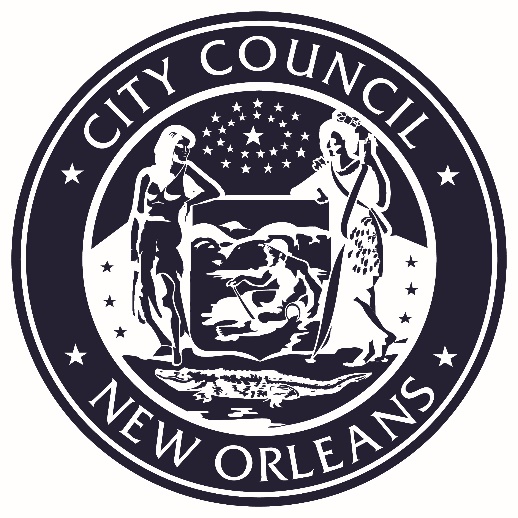 VICE PRESIDENT              HELENA MORENOCouncilmember-At-LargePLEASE TURN ALL CELL PHONES AND BEEPERS EITHER OFF OR ON VIBRATE DURING COUNCIL PROCEEDINGS.